Ali pazartesi günü 35, salı günü de 23 sayfa okuyarak elindeki kitabı bitirdi. Ali’nin okuduğu kitabın kaç sayfa olduğunu bulalım.toplanan	35toplanan	23toplam	583 onluk + 5 birlik2 onluk + 3 birlik5 onluk + 8 birlik35	+	23	=	58toplanan	toplanan	toplamToplama işlemi yapılırken sayıların önce birlikleri sonra onlukları kendi aralarında toplanır.15	4631	33Alıştırmalar54	22	3025	1 3	54 	44	1 4Toplama işleminde toplanan sayıları yerleri değişse bile toplam (sonuç) değişmez.34	22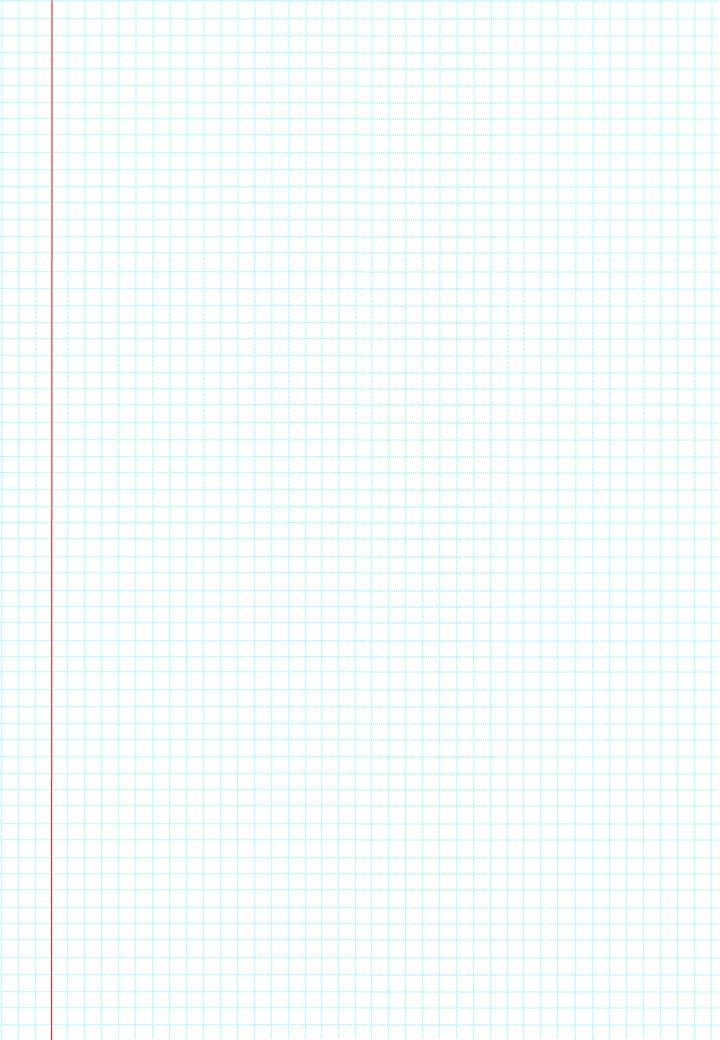 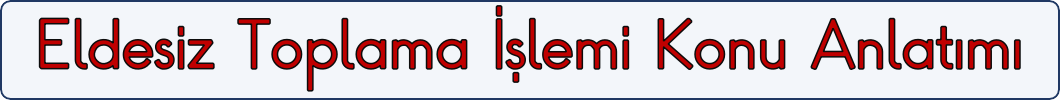 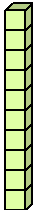 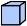 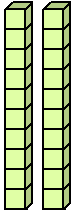 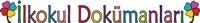 22	3456	5634	+	22	=	5622	+	34	=	56